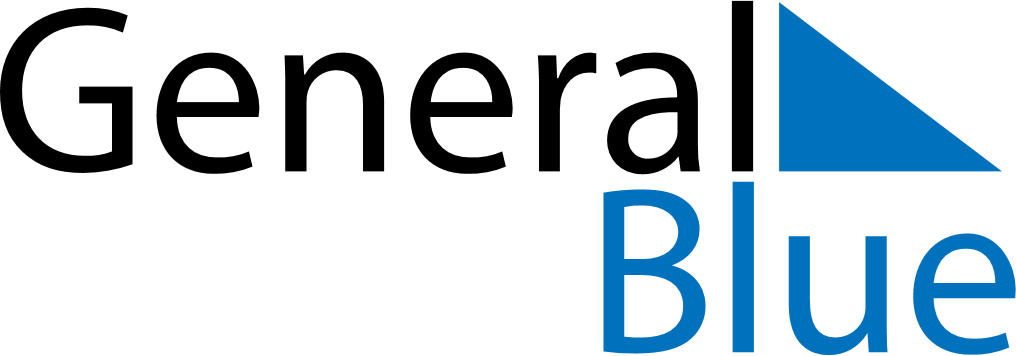 May 2027May 2027May 2027May 2027ParaguayParaguayParaguaySundayMondayTuesdayWednesdayThursdayFridayFridaySaturday1Labour Day23456778910111213141415Independence DayIndependence DayIndependence Day161718192021212223242526272828293031